Volunteer Application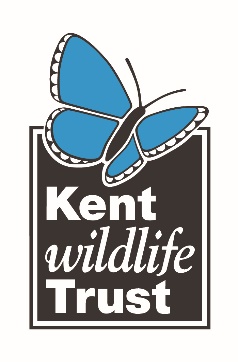 Personal detailsEmergency Contact DetailsPhoto PermissionInterests, skills and knowledgeAccess requirements I agree to being registered as a volunteer with Kent Wildlife Trust. I understand that I will be asked to read and agree to policies and procedures as laid out in the volunteer handbook and I agree that I will carry out only the tasks that I consider I am fit to do.  I am aware that some volunteer positions will be subject to a Disclosure and Barring service check.  I declare that the information given on this form is true and complete to the best of my knowledge and belief.  I understand that any information given by me will be treated as confidential and only be used in relation to my voluntary work and will be held in accordance with the Data Protection Act 1998.  Your details will be used for Kent Wildlife Trust’s purposes only and will not be sold or passed on to any other organisations.  I am happy to be contacted by Kent Wildlife Trust about membership; conservation; events; fundraising and other activities by:  ☐    post   ☐   email    ☐    telephone Signed:								Date: Kent Wildlife Trust are committed to ensuring our work and volunteer program encourages people from all backgrounds to contribute to our work. This information is used to monitor the effectiveness of our advertising methods and the appeal of our projects and work. Where the volunteer role is part of a funded project it will also be used as part of our evaluation and shared with our funders. This information will not be used as part of the application process and information will be stored electronically and held in strictest confidence. Data ProtectionPlease note that the information given on this form will be held in accordance with the Data Protection Act 2018. This information will not be shared with third parties. For further enquiries about why we need this information and how it will be stored or to view our full privacy statement please contact the Volunteering Team.
Please fill in the form details below, ensuring all fields are complete and return to the Kent Wildlife Trust Volunteering Team at volunteering@kentwildlife.org.uk Office useTitle:First Name:Surname: Address:Address:CityCountyPost CodePhone:Mobile:Email: Date of Birth:  Date of Birth:  Date of Birth:  Date of Birth:  Date of Birth:  Date of Birth:  Date of Birth:  Date of Birth:  Date of Birth:  Date of Birth:  
Volunteer role(s) applied for: Car registration number: (KWT volunteers receive free parking at the reserves they volunteer at)Availability
Volunteer role(s) applied for: Car registration number: (KWT volunteers receive free parking at the reserves they volunteer at)Availability
Volunteer role(s) applied for: Car registration number: (KWT volunteers receive free parking at the reserves they volunteer at)Availability
Volunteer role(s) applied for: Car registration number: (KWT volunteers receive free parking at the reserves they volunteer at)Availability
Volunteer role(s) applied for: Car registration number: (KWT volunteers receive free parking at the reserves they volunteer at)Availability
Volunteer role(s) applied for: Car registration number: (KWT volunteers receive free parking at the reserves they volunteer at)Availability
Volunteer role(s) applied for: Car registration number: (KWT volunteers receive free parking at the reserves they volunteer at)Availability
Volunteer role(s) applied for: Car registration number: (KWT volunteers receive free parking at the reserves they volunteer at)Availability
Volunteer role(s) applied for: Car registration number: (KWT volunteers receive free parking at the reserves they volunteer at)Availability
Volunteer role(s) applied for: Car registration number: (KWT volunteers receive free parking at the reserves they volunteer at)AvailabilityGenerally Available: School Holidays: School Holidays: School Holidays: Ad hoc:Ad hoc:Weekends:Term Time only:Term Time only:Term Time only:Other (please specify): Other (please specify): Weekdays:Unibreaks:Unibreaks:Unibreaks:Notes:  Notes:  Notes:  Notes:  Notes:  Notes:  Notes:  Notes:  Notes:  Notes:  Notes:  Are you a member of Kent Wildlife Trust?YESYESNOHave you volunteered for us before?Have you volunteered for us before?Have you volunteered for us before?YESYESNONOName:Relationship to you:Mobile : Telephone: Address:Relevant medical notes:Please indicate whether you are happy for a photo of you to be used for promoting the work of Kent Wildlife Trust, for example website, social media, newsletters etc.YES NO What areas of our volunteering opportunities interest you? What areas of our volunteering opportunities interest you? What areas of our volunteering opportunities interest you? What areas of our volunteering opportunities interest you? What areas of our volunteering opportunities interest you? What areas of our volunteering opportunities interest you? What areas of our volunteering opportunities interest you? What areas of our volunteering opportunities interest you? AdministrationConservationEducationOther (please specify)EventsGardeningLocal GroupsEventsGardeningLocal GroupsPractical OutdoorTrustee Visitor CentresTell us about any skills, knowledge or qualifications you have that are relevant to the role: Why would you like to volunteer with Kent Wildlife Trust? If choosing more than one please number in order of importanceWhy would you like to volunteer with Kent Wildlife Trust? If choosing more than one please number in order of importanceWhy would you like to volunteer with Kent Wildlife Trust? If choosing more than one please number in order of importanceWhy would you like to volunteer with Kent Wildlife Trust? If choosing more than one please number in order of importanceWhy would you like to volunteer with Kent Wildlife Trust? If choosing more than one please number in order of importanceWhy would you like to volunteer with Kent Wildlife Trust? If choosing more than one please number in order of importanceWhy would you like to volunteer with Kent Wildlife Trust? If choosing more than one please number in order of importanceWhy would you like to volunteer with Kent Wildlife Trust? If choosing more than one please number in order of importanceMeeting peopleUse skillsGain skillsOther (please specify)Improve health and wellbeingBe outsideConcern for wildlifeWhere did you find out about volunteering with Kent Wildlife Trust?Where did you find out about volunteering with Kent Wildlife Trust?Where did you find out about volunteering with Kent Wildlife Trust?Where did you find out about volunteering with Kent Wildlife Trust?Where did you find out about volunteering with Kent Wildlife Trust?Where did you find out about volunteering with Kent Wildlife Trust?Where did you find out about volunteering with Kent Wildlife Trust?Where did you find out about volunteering with Kent Wildlife Trust?AppealVolunteer CentresKWT memberOther (please specify)Newspaper articlePoster or displaySocial MediaNewspaper articlePoster or displaySocial MediaKWT StaffVolunteer Event KWT WebsiteOther websiteCollege/school/ universityCollege/school/ universityCollege/school/ universityPlease use this space to tell us if you have a disability or any additional access needs that we may need to take into account to enable an enjoyable volunteering experience. DeclarationEquality and Diversity MonitoringAge Group: Age Group: Age Group: Ethnicity: Ethnicity: Disability:Do you consider yourself to have a disability?Under 1616-24 25-34Asian (Bangladeshi, Indian, Pakistani etc)Asian(Chinese, Japanese etc)Disability:Do you consider yourself to have a disability?35-5051-6565+Black (Caribbean, African, other)White yes  no35-5051-6565+MixedOther yes  noPrefer not to say: Prefer not to say: Prefer not to say: Prefer not to say: Prefer not to say: Prefer not to say: Start Date: Supervisor:Induction Date: Induction Staff Name: 